УЧАСТИЕ ДЕТСКОГО САДА  ВО ВСЕРОССИЙСКОМ  СЕТЕВОМ  ПРОЕКТЕ С МЕЖДУНАРОДНЫМ УЧАСТИЕМ "ЭПОС РУСИ - НАШЕ НАСЛЕДИЕ"  ДЛЯ ДЕТЕЙ ДОШКОЛЬНОГО  ВОЗРАСТА.Авторы и разработчики проекта «Эпос Руси – наше наследие»:Государственное бюджетное учреждение дополнительного профессионального образования Ростовской области «Ростовский институт повышения квалификации и профессиональной переподготовки работников образования»;  Муниципальное учреждение отдел образования  администрации города Донецка  Ростовской области;Муниципальный методический ресурсный центр. Муниципальное бюджетное  дошкольное образовательное  учреждение детский сад № 10.«Русский», «Россия», «Русь»… мы часто используем эти слова в повседневной жизни, совершенно не задумываясь об их происхождении.  Что же означает название самой большой на Земле страны?  Россия - уникальная страна, с точки зрения исторического и культурного развития. Возникновение  нашего государства имеет свою самобытную историю. «Богатырская тема» понятна и интересна детям, так как, неся в себе определенный сказочный смысл, раскрывается перед детьми на понятном для них языке. Постепенный переход от сказки к «былинам», реалиям открывает дошкольникам огромный диапазон возможностей удовлетворить свой познавательный интерес, осознанно заглянуть в прошлое своей страны и сделать для себя много открытий.      Сетевой   проект "Эпос Руси - наше наследие"  проходил в 5 этапов и начинался с 18 февраля 2022 года по 15 апреля 2022 года.1 ЭТАП ПОДГОТОВИТЕЛЬНЫЙ18.02.2022г. - 25.02.2022г.Была создана  визитка  команды.1.  Название нашей команды «ЮНЫЕ  БОГАТЫРИ»2. Эмблема команды.  3. Девиз команды (название команды должно соответствовать девизу). 4. Состав команды.5. Были выбраны  координаторы нашей команды.Мы успешно справились с заданиями I этапа и получили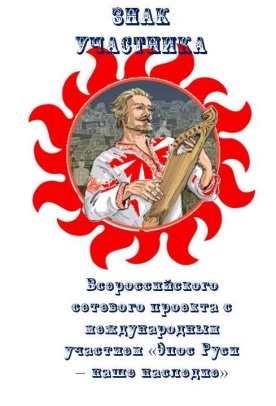 НА II ЭТАПЕ   26.02.2022г. -  11.03.2022г."Там русский дух, там Русью пахнет..." нам предстояло выполнить следующие задания:1."Быт и нравы Русичей".Создали  буктрейлер на тему "Быт и нравы Русичей" – это новый шаг навстречу передаче информации, современный способ заинтересовать детей в познании чего-то нового. 2. "Анахроничный словарь древнерусских слов".Древнерусский язык в настоящее время считается мёртвым языком. В процессе своего развития он распался на современные близкородственные языки – русский, белорусский, украинский. ...  Возрождали  практически утраченный язык наших предков! Вся информация помещается в  визитной карточке нашей команды.3."Древнерусское зодчество".  Придумывали  задание по теме "Древнерусское зодчество",   составили  ребус  «Азовское сидение».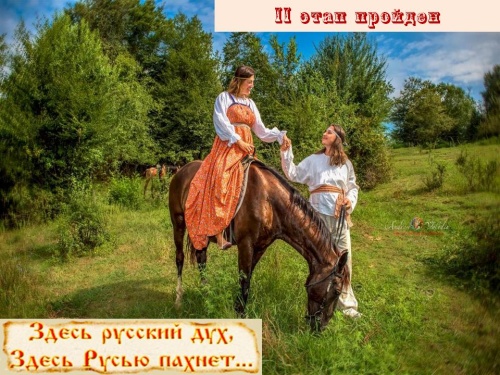 ТРЕТИЙ ЭТАП12.03.2022г. - 19.03.2022г.     Любовь к Родине – это одно из самых сильных чувств. Поэтому важно, чтобы ребенок уже в дошкольном возрасте почувствовал причастность к своей Родине, личную ответственность за родную землю и ее будущее. Патриотизм, гражданственность необходимо воспитывать у детей с самого юного возраста. Разработали  и реализовали  краткосрочный проект с целью формирования у дошкольников представления о героическом прошлом русского народа Древней Руси, великих русских богатырях – защитниках  земли русской.Веб-квест "По заставам богатырским, по Руси былинной".        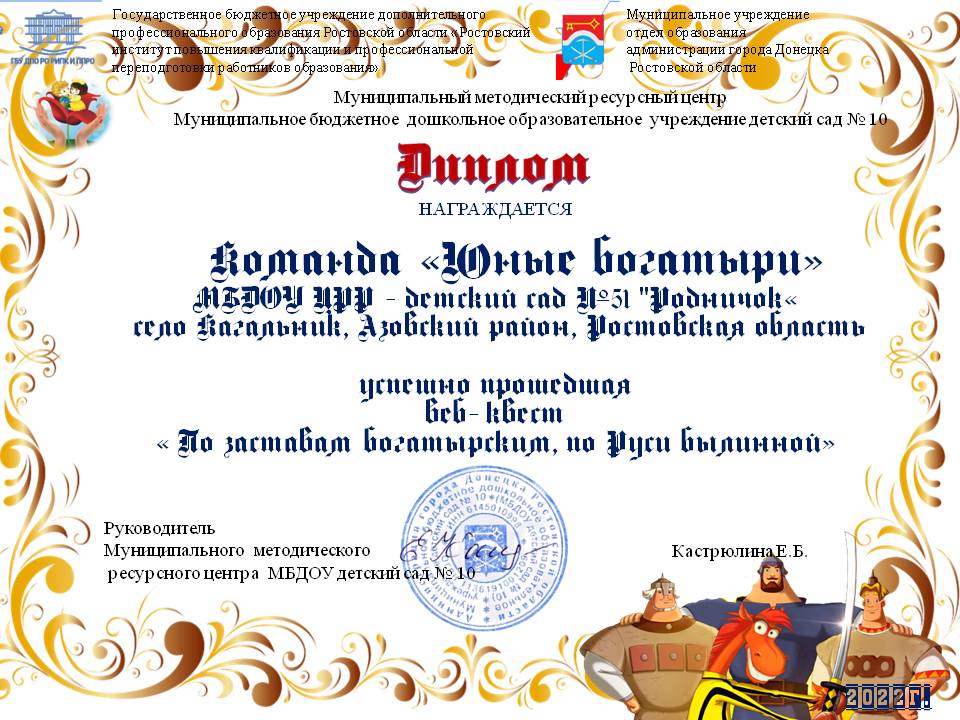 IV ЭТАП20.03.2022г. -  08.04.2022г.На IV этапе "Русь красавица, мастерами славится.."  нам предстояло выполнить следующие задания:1."Русь в картинах великих художников".Представили  один из видов ролевых игр - «оживление картин». Погрузились в эпоху, воспроизвели историческое событие, отображенное на картине одного из великих художников. Сделали фото «живой картины»  Андрея Прохорова «Илья Муромец».2."От скоморохов до балаганов".https://drive.google.com/file/d/1TSV72Ki6M6jREBODQkMBq2BDCeH5sX0f/view?usp=sharing      Погрузились  в творчество древнерусского народа. О разнообразии фольклора свидетельствуют многочисленные песни, танцы, былины, сказки и обряды.      Оформили видеоролик с одним из видов древнерусского фольклора «Широкая масленица».3. "Богатырская мастерская" (совместное творчество детей и родителей)Наверное у каждого взрослого человека иногда появляется желание вернуться в свое детство. Мы помним веселое и беззаботное время, когда не надо было думать о насущных проблемах и мы просто наслаждались жизнью. А вспомните замечательные часы, проведенные с мамой или с папой над созданием игрушек из шерсти, поделок из бумаги или лепкой из пластилина ... Восхищенный взгляд друзей и родственников при виде созданной нами поделки своими руками и ни с чем несравнимое чувство собственной значимости и гордости. С помощью   интерактивной доски  Padlet, создали  информационный постер “Богатырская мастерская” с фотографиями   создания поделок (с открытым доступом для просмотра).Организовали выставку "Богатырская мастерская". 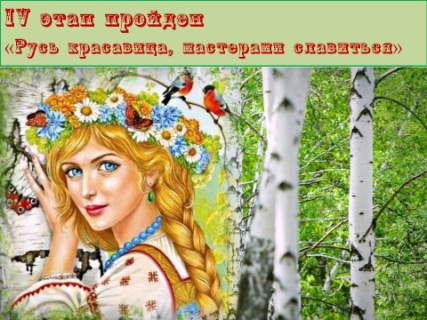 V этап «Заключительный»09.04.2022г. - 15.04.2022г.     Мы успешно справились с заданиями  проекта "Эпос Руси - наше наследие". На заключительном этапе мы  поделились своими впечатлениями о проекте.  Составили текст с использованием слов древнерусского языка и разместите его в "Книге отзывов и пожеланий". 
	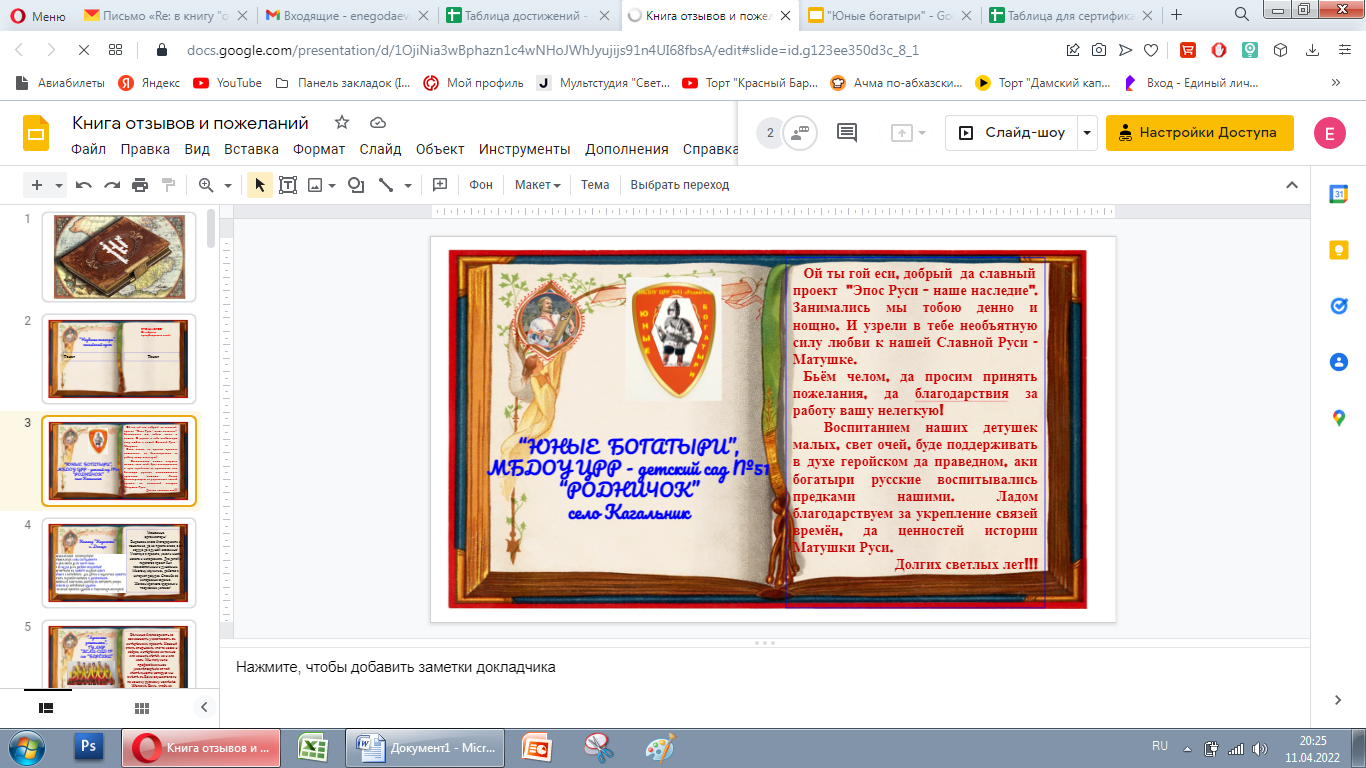 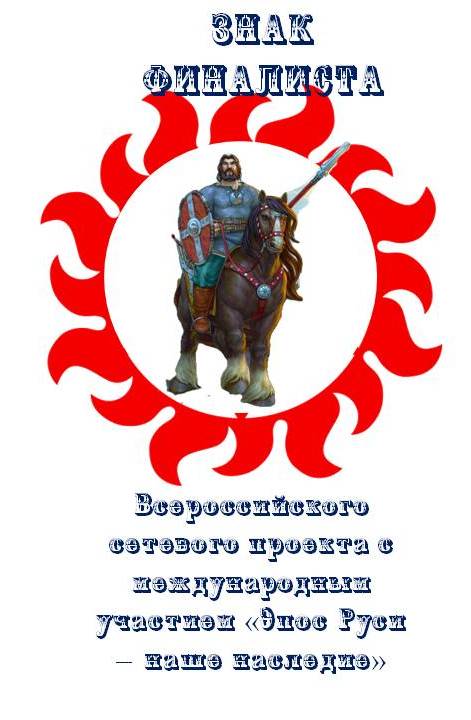  По окончании проекта получили сертификаты участника  Всероссийского сетевого проекта с международным участием «Эпос Руси – наше наследие» для детей дошкольного и начального школьного возраста.